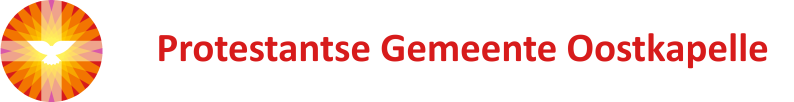 Orde van dienst Orgelspel Welkom door de ouderling van dienstIntochtslied 287: 1,2StilgebedBemoediging: v. Onze hulp is in de Naam van de Heerdie hemel en aarde gemaakt heeft                       v. die eeuwig trouw is                       a. en nooit  loslaat wat zijn hand begonGroet Toelichting bij het themaGebedLied 657: 1,2,3Gebed van de zondag/gebed bij de opening van het WoordSchriftlezingenEerste Schriftlezing: Deuteronomium 6: 20-25We zingen lied 311 Tweede Schriftlezing: 1 Petrus 2: 1-5We zingen lied 928VerkondigingMeditatief orgelspelZingen 925 (3 maal)Dank- en voorbeden – stilgebed en het OVToelichting collecteZingen ‘Om te leven met zovelen’ (tekst: Jan van Opbergen; melodie: Lied 913) Om te leven met zovelen
mens voor mens en land voor land 
is uw woord aan ons gegeven
en uw Geest weeft het verband. 
Leer ons uit onszelf te treden
haal ons uit die eenmanstent
om te gaan met vaste schreden 
naar wie nog geen leven kent. U die weigert aan te nemen
dat uw liefde zal vergaan,
U die leeft van hoop op mensen, 
dat zij ooit elkaar verstaan:
blijf hier leven in ons midden, 
stuw ons naar elkander toe;
blijf in armen om ons bidden
en word uw gebed niet moe Heenzending en ZegenDriemaal gezongen AMENCollecte aan de uitgang